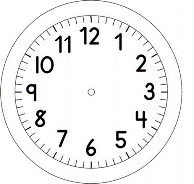 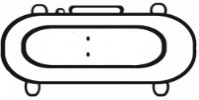 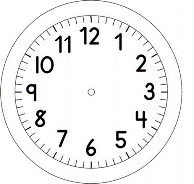 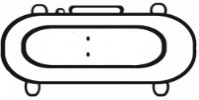 MATEMÁTICAOBSERVE A TABELA E COMPLETE: 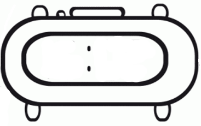 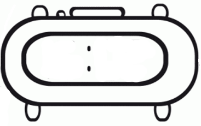  COMPLETE COM O SINAL         E ESCREVA O TOTAL  :EM MATEMÁTICAAO TODO3 + 2           54 + 12 + 4EM MATEMÁTICATOTALEM MATEMÁTICATOTAL3       2                    54       2             5       2             1       4           1       8             7       14        05       44        42        62        41        5